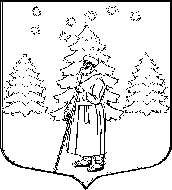 СОВЕТ ДЕПУТАТОВМУНИЦИПАЛЬНОГО ОБРАЗОВАНИЯ«СУСАНИНСКОЕ СЕЛЬСКОЕ ПОСЕЛЕНИЕ»ГАТЧИНСКОГО МУНИЦИПАЛЬНОГО РАЙОНАЛЕНИНГРАДСКОЙ ОБЛАСТИРЕШЕНИЕ28 апреля 2022                                                                                № 126В соответствии с Положением о звании «Почетный житель муниципального образования «Сусанинское сельское поселение» Гатчинского муниципального района Ленинградской области», утвержденным решением Совета депутатов муниципального образования «Сусанинское сельское поселение» Гатчинского муниципального района № 340 от 18.06.2014, Уставом муниципального образования «Сусанинское сельское поселение», Совет депутатов МО «Сусанинское сельское поселение», Совет депутатовР Е Ш И Л:1. Присвоить звание «Почетный житель муниципального образования «Сусанинское сельское поселение» Гатчинского муниципального района Ленинградской области» за многолетнюю эффективную деятельность на территории муниципального образования «Сусанинское сельское поселение» в области образовательной, культурной, хозяйственной, общественной, благотворительной деятельности, получившую широкое признание у жителей муниципального образования Батищеву Павлу Александровичу (посмертно).2. Решение вступает в силу с момента принятия и подлежит официальному опубликованию.Глава муниципального образования«Сусанинское сельское поселение»                                               М.С. Артемьев О присвоении звания «Почетный житель муниципального образования «Сусанинское сельское поселение» Гатчинского муниципального района Ленинградской области» Батищеву П.А. (посмертно)